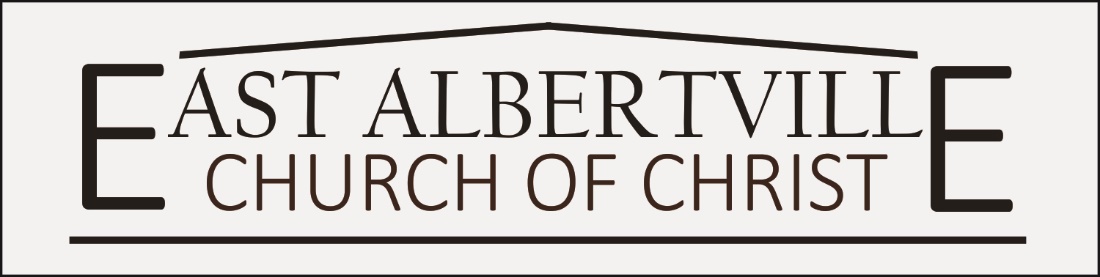 ADULT CLASS APRIL 5, 2020Romans 7 – The Law Brings Knowledge of SinOverview of Romans…Chapter 1: God’s Power to Save; the Unrighteousness of the Gentiles.Chapter 2: Indictment of the Jews.Chapter 3: All Have Sinned, But by Faith in Christ All Can Be Righteous.Chapter 4: Example of Abraham’s Faith.Chapter 5: The Blessings of Justification; Christ is Greater Than Adam.Chapter 6: We Are Slaves of Righteousness. Chapter 7: The Law Brings Knowledge of SinChapter 8: There Is No Condemnation In Christ; We Are More Than Conquerors THE JEWISH CHRISTIAN AND THEIR RELATIONSHIP TO THE LAWHE BEGINS WITH A PARALLEL TO BEING RELEASED FROM MARRIAGE.(1-3)Here Paul is speaking to Christians who came out of Judaism and he appeals to their knowledge of the law.     This parallel is drawn to illustrate how law has dominion over those who live under it. NOT ONLY HAD THE LAW BEEN DONE AWAY WITH, THEY HAD DIED TO THE LAW (4-6)Now they can be married to Christ.       They can now serve in newness of the Spirit which is far superior to serving in the oldness of the letter.THE LAW WASN’T SINFUL.(7-12)THE LAW DID NOT CAUSE THEM TO SIN.It revealed their actions as being sin.The Law did not cause Paul to covet. It helped him to understand what his actions really were.Divine Law does not produce sin, but sin uses the law to stir within us desires that go against God’s will. THERE WAS A TIME WHEN PAUL WAS ALIVE WITHOUT THE LAW. (9)When? Before he was accountable. Ultimately the commandment comes with maturity and understanding. The law is not sinful and it does not force people to sin. The law is holy and just.THE LAW CANNOT SAVE US FROM SIN.There are primarily two schools of thought about the meaning of this passage. Paul is speaking about his struggle as a Christian?He is speaking of his struggle as a Jew?As I’ve studied this passage, I’ve found myself alternating between the two. Reading Paul’s conclusion helps me to come to terms with all the questions I may have with this passage. – Rom. 7:24-8:2The context….The overall context of Romans:We have all sinned. – Rom. 3:23Justification is obtained by faith in Christ, not by keeping the Law of Moses. – Rom. 3:28-30The promise to Abraham comes through faith, not the Law. – Rom. 4:13Once we enter into this new relationship with Christ, sin is to no longer to have dominion over us. – Rom. 6:14The immediate context:Paul's comments are especially to those who know the law- Rom. 7:1Those once married to the Law, die to the law through Christ- Rom. 7:4Those once held by the Law have been delivered from the law- Rom. 7:6The law, though good, brought death not deliverance – Rom. 7:7-13Putting all of this together helps us understand Paul’s direction as he writes this passage. We have all sinned. The Law was not sufficient to take away our sins. Once sins were committed under the law, there was this sense of being chained to them without hope of being released. Now that we are no longer under the law, we can truly be free from sin and no longer be under its dominion. The contrast between the spiritual and the carnal.We make the choice to serve God (the spiritual) or serve sin (the carnal). – Rom. 6:16There is no possibility of serving the spiritual and the carnal at the same time. The Law was spiritual. It came from God.- Rom. 7:14There is a war being waged within us between the spiritual and the carnal. – Rom. 7:15; Jam. 4:1; 1 Pet. 2:11There is a battle which we face on a daily basis. There is however a difference between what a person desires to do in theory and what he actually does in practice. – Gal. 5:16-17If we always allow our body (flesh) to control our actions and decisions, we will never live a Godly life. – Jam. 1:14-15; 1 Jn 2:15-17When we give in to sin it enslaves us. – Rom. 7:16-17; Jn. 8:34Again, we see frustration. – Rom. 7:18Sin is personified. – Rom 7:20-21Even though Paul wanted to do right and please God, he had failed. – Rom. 7:22-23CHRIST SETS US FREE! – Rom. 7:24-25Paul was yearning for someone to deliver him from the body of death; this spiritual separation from God. God provided Christ. What the law could not do, Christ could. – Isa. 53:6; 2 Cor. 5:21; Gal. 5:1